Προς το Προεδρείο της ΒουλήςΑΝΑΦΟΡΑΓια τον κ. Υπουργό Εργασίας και Κοινωνικών ΥποθέσεωνΟι βουλευτές Συντυχάκης Μανώλης, Κομνηνάκα Μαρία και Μανωλάκου ΔιαμάντωΚατέθεσαν ΑΝΑΦΟΡΑ την επιστολή της Ένωσης Διοικητικού και Τεχνικού Προσωπικού ΙΚΑ- ΕΤΑΜ Ανατολικής Κρήτης που αφορά τις απολύσεις εργαζομένων του e-ΕΦΚΑ.Αθήνα 22/6/2020Οι καταθέτοντες βουλευτές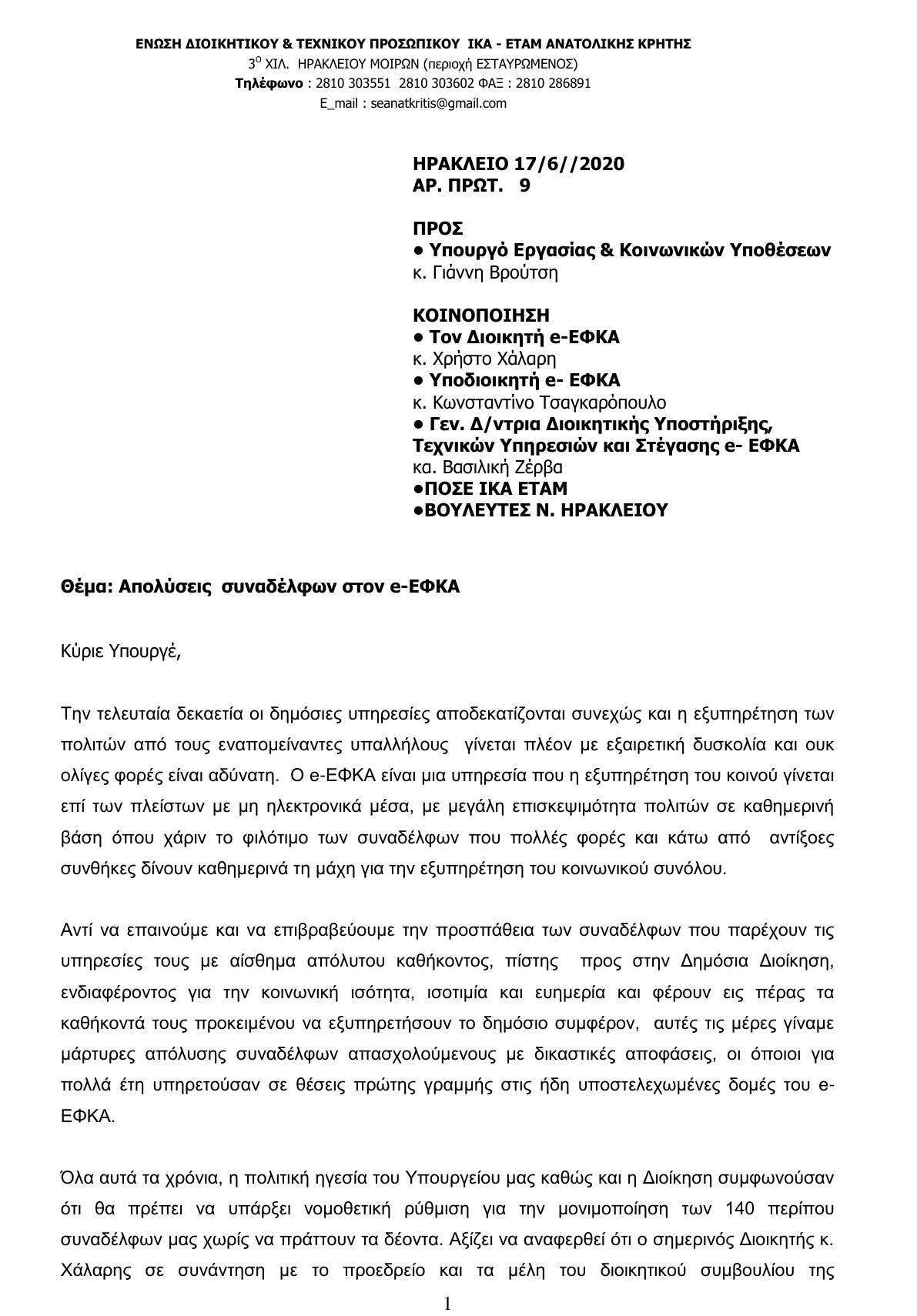 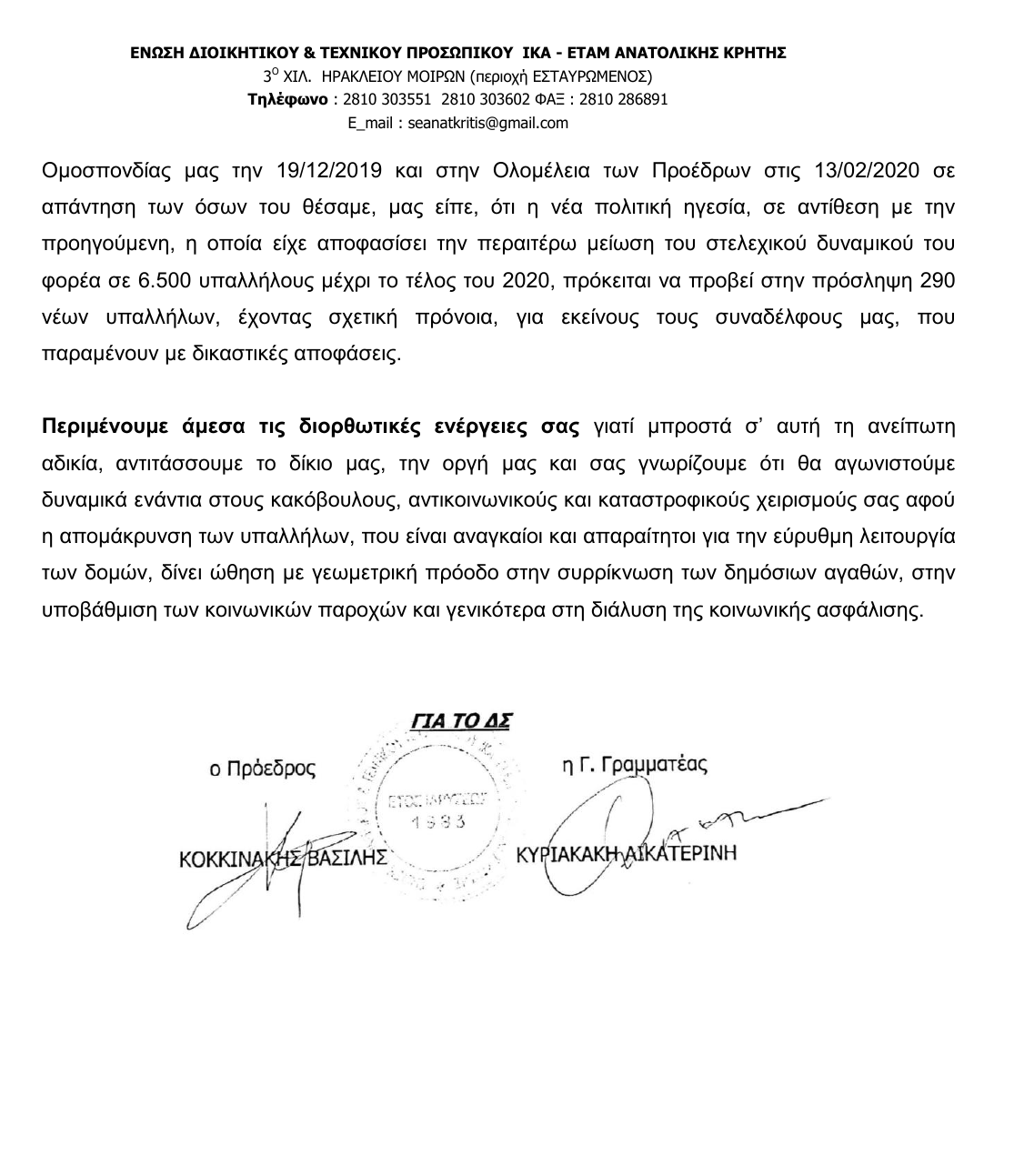 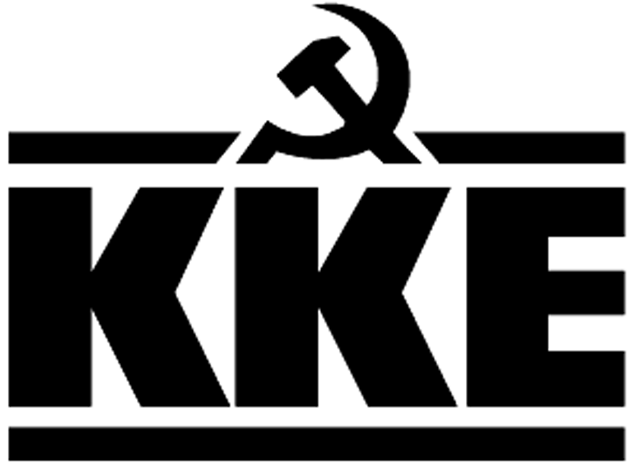 Κοινοβουλευτική ΟμάδαΛεωφ. Ηρακλείου 145, 14231 ΝΕΑ ΙΩΝΙΑ, τηλ.: 2102592213, 2102592105, 2102592258, fax: 2102592097e-mail: ko@vouli.kke.gr, http://www.kke.grΓραφεία Βουλής: 2103708168, 2103708169, fax: 2103707410